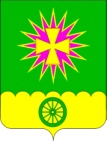 РСОВЕТ НОВОВЕЛИЧКОВСКОГО СЕЛЬСКОГО ПОСЕЛЕНИЯ ДИНСКОГО РАЙОНАРЕШЕНИЕот 21.12.2020 	   			 			                          № 98-26/4станица НововеличковскаяО бюджете Нововеличковского сельского поселения Динского района на 2021 годСтатья 11. Утвердить основные характеристики бюджета Нововеличковского сельского поселения на 2021 год:1) общий объем доходов в сумме 55 983,9 тыс. рублей;2) общий объем расходов в сумме 54 483,9 тыс. рублей;3) общий объем бюджетных ассигнований, направленных на исполнение публичных нормативных обязательств, в сумме 200,0 тыс. рублей;4) резервный фонд администрации Нововеличковского сельского поселения в сумме 50,0 тыс. рублей;5) верхний предел муниципального внутреннего долга Нововеличковского  сельского поселения Динского района на 01 января 2022 года в сумме 1500,0 тыс. рублей, в том числе верхний предел долга по муниципальным гарантиям в сумме 0,0 тыс. рублей.6) профицит/дефицит  бюджета поселения в сумме 1500,0 тыс. рублей.Статья 21. Утвердить перечень и коды главных администраторов доходов и источников финансирования дефицита бюджета Нововеличковского сельского поселения - согласно приложению 1, 2 к настоящему решению.2. Установить, что главные распорядители средств бюджета поселения, утвержденные в составе ведомственной структуры расходов бюджета поселения (приложения 10 к настоящему решению), в случае осуществления ими расходов за счет безвозмездных поступлений от других бюджетов бюджетной системы Российской Федерации являются главными администраторами соответствующих доходов бюджета поселения, а также доходов бюджета поселения от возврата остатков субсидий и субвенций прошлых лет и их возврата из бюджета поселения в районный бюджет.Статья 3Установить, что доходы бюджета Нововеличковского сельского поселения, поступающие в 2021 году, формируются за счет местных налогов, федеральных и региональных налогов, сборов, налогов, предусмотренных специальными налоговыми режимами, отчислений от акцизов на автомобильный бензин, прямогонный бензин, дизельное топливо, моторные масла для дизельных и (или) карбюраторных (инжекторных) двигателей, неналоговых доходов в соответствии с нормативами, установленными Бюджетным кодексом Российской Федерации, Федеральный закон от 05 декабря 2017 г. N 362-ФЗ "О федеральном бюджете на 2018 год и на плановый период 2019 и 2020 годов", Законом Краснодарского края от 04 февраля 2002 года № 437-КЗ «О бюджетном процессе в Краснодарском крае» (с изменениями и дополнениями от 5 марта, 3 июня 2003 г., 7 июня 2004 г., 15 июля 2005 г., 28 июля, 29 декабря 2006 г., 25 июля, 29 декабря 2007 г., 21 июля 2008 г., 2 июля 2009 г., 9 июня, 26 ноября 2010 г., 10 мая, 19 июля, 4 октября, 28 декабря 2011 г., 3 июля, 27 сентября 2012 г., 16 июля 2013 г., 4 февраля, 31 марта, 29 мая, 26 декабря 2014 г., 25 июня, 23 июля, 13, 29 октября, 30 ноября 2015 г., 4 апреля, 13 октября 2016 г., 25 июля 2017 г., 07 ноября 2017 г., 27 ноября 2017 г., 06 марта 2018 г., 05 октября 2018), Законом Краснодарского края от 23.12.2019 №  4200-КЗ «О краевом бюджете на 2020 год и на плановый период 2021 и 2022 годов» (в ред. Законов Краснодарского края от 10.03.2020 N 4222-КЗ, от 27.07.2020 N 4340-КЗ), а также пеней и штрафов по ним и безвозмездных поступлений.Статья 41. Утвердить Перечень и коды главных администраторов доходов – органов  государственной власти Российской Федерации, органов государственной власти  Краснодарского края – и закрепляемые за ними виды доходов бюджета Нововеличковского сельского поселения Динского района на 2021 год согласно приложению 3 к настоящему решению.2. Утвердить распределение доходов бюджета Нововеличковского сельского поселения по кодам видов (подвидов) классификации доходов бюджетов на 2021 год согласно приложению 4 к настоящему решению.3. Утвердить в составе доходов бюджета Нововеличковского сельского поселения безвозмездные поступления из других бюджетов бюджетной системы Российской Федерации в 2021 году согласно приложению 5 к настоящему решению.4. Установить нормативы распределения доходов в бюджет Нововеличковского сельского поселения Динского района на 2021 год согласно приложению 7 к настоящему решению.Статья 5Средства от сдачи в аренду муниципального имущества, переданного в оперативное управление муниципальным учреждениям Нововеличковского сельского поселения Динского района (за исключением автономных и бюджетных учреждений), после уплаты налогов и сборов, предусмотренных законодательством о налогах и сборах, перечисляются арендаторами в доход.Статья 6Утвердить:1. Распределение расходов бюджета Нововеличковского сельского поселения Динского района по разделам и подразделам классификации расходов бюджета на 2021 год согласно приложению 8 к настоящему решению.2. Ведомственную структуру расходов бюджета Нововеличковского сельского поселения Динского района на 2021 год согласно приложению 9 к настоящему решению.3. Перечень муниципальных программ и объемы бюджетных ассигнований из бюджета Нововеличковского сельского поселения Динского района, предусмотренные на их реализацию, на 2021 год согласно приложению 10 к настоящему решению.4. Источники внутреннего финансирования дефицита бюджета Нововеличковского сельского поселения Динского района на 2021 год согласно приложению 11 к настоящему решению.Статья 7Межбюджетные трансферты, полученные Нововеличковским сельским поселением Динского района в форме субвенций и субсидий и не использованные в 2020 году, подлежат использованию в 2021 году на те же цели. При установлении главным распорядителем бюджетных средств отсутствия потребности в указанных межбюджетных трансфертах в 2021 году их остаток подлежит возврату в доход краевого бюджета. В случае если неиспользованный остаток межбюджетных трансфертов, полученных в форме субвенций и субсидий, не перечислен в доход краевого бюджета, указанные средства подлежат взысканию в доход краевого бюджета в порядке, установленном Министерством финансов Российской Федерации.Утвердить объем иных межбюджетных трансфертов, передаваемых бюджету муниципального образования Динской район на финансовое обеспечение расходов, связанной с реализацией переданных полномочий в 2021 году  согласно приложения 6 к настоящему решению.Статья 8. Утвердить объем дотации на поддержку мер по обеспечению сбалансированности бюджетов на 2021 год из краевого бюджета  в сумме 8 806,6 тыс. рублей;Статья 9.Установить, что органы местного самоуправления Нововеличковского сельского поселения Нововеличковского района не вправе принимать решения, приводящие   к увеличению   в 2021 году  штатной численности  муниципальных служащих Нововеличковского сельского поселения Нововеличковского района, за исключением  случаев  принятия  решений  о наделении  органов  местного самоуправления Нововеличковского сельского поселения Нововеличковского района  дополнительными функциями, в пределах установленной в соответствии с законодательством компетенции, требующими  увеличения  штатной  численности, а также  ликвидации  подведомственных администрации Нововеличковского сельского поселения Нововеличковского района  муниципальных учреждений.Статья 10.Установить, что средства резервного фонда расходуются на основании постановления администрации Нововеличковского сельского поселения Динского района в соответствии с порядком расходования средств резервного фонда, утвержденным администрацией Нововеличковского сельского поселения Динского района.Отчет об использовании бюджетных ассигнований резервного фонда администрации Нововеличковского сельского поселения Динского района прилагается к ежеквартальному и годовому отчетам об исполнении бюджета поселения.Статья 11.Установить, что бюджетные инвестиции в объекты капитального строительства муниципальной собственности Нововеличковского сельского поселения Динского района осуществляются в пределах ассигнований, предусмотренных настоящим решением в разрезе разделов и подразделов классификации расходов бюджетов Российской Федерации, и в соответствии с сельской адресной инвестиционной программой, утверждаемой администрацией Нововеличковского сельского поселения Динского района.Статья 12.Установить, что предоставление субсидий юридическим лицам (за исключением субсидий муниципальным учреждениям), индивидуальным предпринимателям, физическим лицам – производителям товаров, работ и услуг в целях возмещения затрат или недополученных доходов в связи с производством (реализацией) товаров, выполнением работ, оказанием услуг производится  в случаях и порядке, предусмотренных настоящим решением и принимаемыми в соответствии с ним нормативными правовыми актами администрации Нововеличковского сельского поселения Динского района.Статья 13.Установить, что МУП ЖКХ Нововеличковское производит отчисления в бюджет Нововеличковского сельского поселения части прибыли, остающейся в его распоряжении после уплаты налогов и иных обязательных платежей в размере 30% в соответствии с порядком, утвержденным Советом Нововеличковского сельского поселения Динского района.Статья 14.Установить, что в 2021 году органы местного самоуправления Нововеличковского сельского поселения Динского района, муниципальные учреждения Нововеличковского сельского поселения Динского района вправе осуществлять оплату услуг кредитных организаций по перечислению заработной платы, компенсационных и других выплат лицам, замещающим муниципальные должности Нововеличковского сельского поселения Динского района, и работникам муниципальных учреждений согласно соответствующих договоров в пределах, утвержденных в установленном законодательством порядке бюджетных смет указанных органов и учреждений.Статья 15.1. Утвердить программу муниципальных заимствований бюджета Нововеличковского сельского поселения Динского района на 2021 год согласно приложению 12 к настоящему решению.2. Установить предельный объем муниципального внутреннего долга Нововеличковского сельского поселения на 2021 год в размере 1500,0 тыс. рублей.3. Установить предельный объем расходов на обслуживание муниципального внутреннего долга Нововеличковского сельского поселения Динского района на 2021 год в сумме 2,5 тыс. рублей4. Утвердить программу муниципальных гарантий Нововеличковского сельского поселения Динского района в валюте Российской Федерации на 2021 год согласно приложению 13 к настоящему решению.Статья 16.1. Средства в валюте Российской Федерации, полученные бюджетными учреждениями Нововеличковского сельского поселения Динского района от приносящей доход деятельности, учитываются на лицевых счетах, открытых им в УФК по Краснодарскому краю, и расходуются указанными бюджетными учреждениями в соответствии с генеральными разрешениями, оформленными главными распорядителями средств бюджета поселения в установленном администрацией Нововеличковского сельского поселения порядке, и бюджетными сметами по приносящей доход деятельности, утвержденными в порядке, определяемом главными распорядителями средств бюджета поселения, в пределах остатков средств на их лицевых счетах.2. Средства, полученные от приносящей доход деятельности, не могут направляться бюджетными учреждениями поселения на создание других организаций, покупку ценных бумаг и размещаться на депозитах в кредитных организациях.3. Средства в валюте Российской Федерации, поступающие во временное распоряжение  бюджетных учреждений поселения в соответствии с законодательными и иными нормативными правовыми актами Российской Федерации, нормативными правовыми актами Краснодарского края и Нововеличковского сельского поселения Динского района, учитываются на лицевых счетах, открытых им в УФК по Краснодарскому краю, в установленном порядке.Статья 17.1. Средства, израсходованные получателями средств бюджета поселения не по целевому назначению, подлежат возмещению в бюджет поселения по распоряжению главы Нововеличковского сельского поселения Динского района в течение одного месяца после выявления указанных нарушений в пределах целевых назначений, предусмотренных настоящим решением в соответствии с ведомственной, функциональной и экономической структурой расходов бюджетов Российской Федерации.2. На сумму средств, использованных не по целевому назначению, сокращаются лимиты бюджетных обязательств получателю средств бюджета поселения путем внесения изменений в сводную бюджетную роспись бюджета поселения и одновременно увеличиваются ассигнования в сводной бюджетной росписи по подразделу «Другие общегосударственные вопросы» раздела «Общегосударственные вопросы», либо списываются со счетов получателя в бесспорном порядке средства бюджета поселения, использованные не по целевому назначению.3. В том случае, если получатель средств бюджета поселения, которому сокращены лимиты бюджетных обязательств в соответствии с частями 1 и 2 настоящей статьи, обеспечил восстановление в бюджет Нововеличковского сельского поселения средств, использованных не по целевому назначению, то на сумму восстановленных средств указанному получателю средств бюджета поселения увеличиваются бюджетные ассигнования.Статья 18.Установить в соответствии с пунктом 3 статьи 217 Бюджетного кодекса Российской Федерации следующие основания для внесения изменений в показатели сводной бюджетной росписи бюджета Нововеличковского сельского поселения Динского района, связанные с особенностями исполнения бюджета Нововеличковского сельского поселения:1) направление не использованных в 2020 году межбюджетных трансфертов, полученных в форме субвенций и субсидий из краевого и районного бюджета, на цели, соответствующие условиям получения указанных средств либо на возврат в доход краевого, районного бюджета;2) уменьшение ассигнований на сумму средств, использованных не по целевому назначению, по предписаниям Контрольно-счетной палаты Краснодарского края, Министерства по финансам Краснодарского края, департамента финансово-бюджетного надзора Краснодарского края, финансового управления департамента по финансам, бюджету и контролю Краснодарского края в Динском районе, контрольно-ревизионного отдела администрации муниципального образования Динской район;3) изменение наименования главного распорядителя бюджетных средств и (или) изменение структуры органов местного самоуправления муниципального образования Динской район, 4) принятие решения  о перераспределении бюджетных ассигнований Нововеличковского сельского поселения Динского района на реализацию целевых программ между мероприятиями целевых программ в установленном порядке;5) передача бюджетных ассигнований в подраздел "Иные межбюджетные трансферты" раздела "Межбюджетные трансферты" классификации расходов бюджетов в случае передачи полномочий;6) детализация кодов целевых статей; 7) изменение и (или) уточнение бюджетной классификации Министерством финансов Российской Федерации.Статья 19.Правовые акты органов местного самоуправления Нововеличковского сельского поселения Динского района и муниципальных учреждений Нововеличковского сельского поселения подлежат приведению в соответствие с настоящим решением в двухмесячный срок со дня вступления в силу настоящего решения.Статья 20.Настоящее решение вступает в силу после его официального опубликования и распространяется на правоотношения, возникшие с 01 января 2021 года.Заместитель председателяСовета Нововеличковского сельского поселенияДинского района							                Ю.А. СидорецГлава Нововеличковского сельского поселенияДинского района								              Г.М. Кова